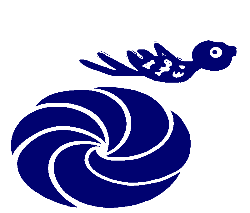 Młodzieżowy Dom Kultury im. Marii Gwizdakul. H. Ch. Andersena 4, 01-911 Warszawa Tel. 22 835 93 47KARTA UCZESTNIKA AKCJI „ZIMA W MIEŚCIE” 2023Imię i nazwisko uczestnika ……………………………………………………………………………...................................................Data urodzenia uczestnika ……………………………………………………………………………………..........................................Adres zamieszkania uczestnika ………………………………………………………………………………………………………………………Imiona i nazwiska rodziców/opiekunów prawnych ………………………………………………………………………………………..Adres zamieszkania lub pobytu rodziców/opiekunów prawnych1)……………………………………...............................Numery telefonów rodziców/opiekunów uczestnika niepełnoletniego lub numer telefonu osoby wskazanej przez uczestnika pełnoletniego:………………………………………………………….................................................................................................................Szkoła do której uczestnik aktualnie uczęszcza: ……………………………………………………….........................................Klasa do której uczęszczał w roku szkolnym 2022/2023 …………………………………………………………………………………Zgłoszenie uczestnictwa dziecka w Akcji „Zima w Mieście” 2023 prowadzonej w MDK w terminie13.02-24.02.2023 r. (proszę podać konkretne daty i nazwę/nazwy zajęć)Niniejszym zgłaszam uczestnictwo dziecka (albo swoje - w przypadku uczestnika pełnoletniego) w dniach Powrót uczestnika zajęć do domu:- wyrażam zgodę/nie wyrażam zgody* na samodzielny powrót dziecka do domu.- upoważniam do odbioru mojego dziecka i jednocześnie wyrażam zgodę, aby następujące osoby odbierały moje dziecko:1)……………………………………………………………………………………………………….   (proszę wpisać imię i nazwisko, numer telefonu kontaktowego)2).............................................................................................................................................................   (proszę wpisać imię i nazwisko, numer telefonu kontaktowego)OŚWIADCZAM, ŻE PODAŁAM(EM) WSZYSTKIE ZNANE MI INFORMACJE O DZIE, KTÓRE MOGĄ POMÓC W ZAPEWNIENIU WŁAŚCIWEJ OPIEKI NAD NIM W PLACÓWCE REALIZUJĄCEJ PROGRAM „ZIMA W MIEŚCIE” 2023.………………. ……………………………………………(data i czytelny podpis rodziców/opiekunów prawnych/pełnoletniego uczestnika*)1) w przypadku uczestnika niepełnoletniego* niepotrzebne skreślićData / dzieńForma zajęćGodzina /od – do/